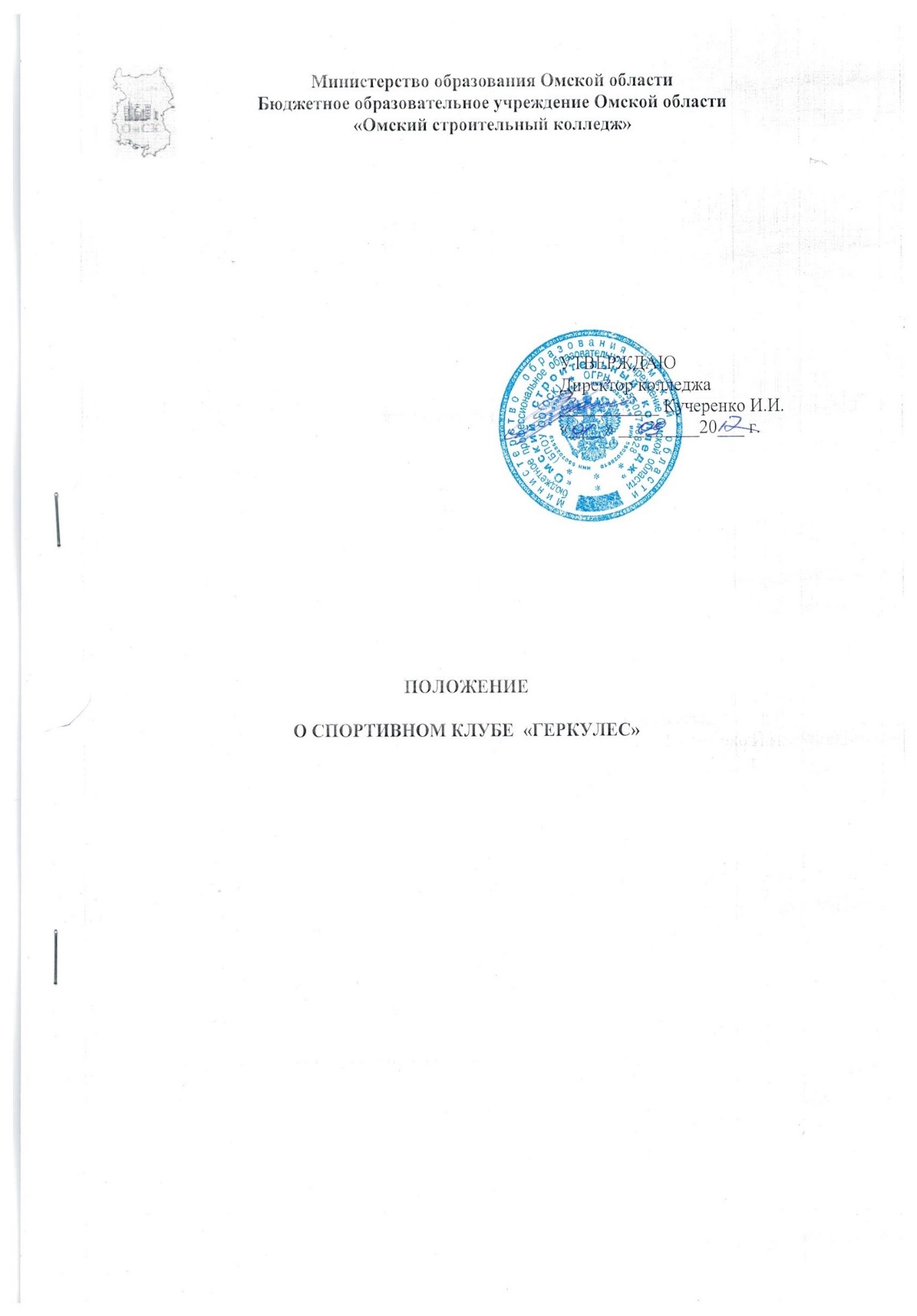 ВВЕДЕН В ДЕЙСТВИЕ приказом директора№ _______ от ____________ 20____ г.1  Общие положения1.1 Спортивный клуб «Геркулес» – структурное подразделение БПОУ ОО «Омский строительный колледж», способствующая развитию физической культуры, спорта в колледже.1.2 Спортивный клуб создается с целью организации и проведения спортивно-массовой работы. 1.3 Открытие, реорганизация и ликвидация спортивного клуба, его отделений или секций по видам спорта осуществляется по решению педагогического совета.2 Нормативные документыНастоящее положение разработано на основании:Федерального закона "Об образовании в Российской Федерации" от 29.12.2012 № 273;  Закона РФ «О  физической культуре и спорте в РФ».3  Порядок открытия, закрытия спортивного клуба3.1 Наличие материально-спортивной базы: спортивный, тренажерный залы, зал для настольного тенниса, спортивные площадки стадиона);3.2 Оснащение спортивным инвентарем и оборудованием;3.3 Наличие в колледже спортивных секций по видам спорта: футбол, настольный теннис, ОФП, волейбол, баскетбол;3.4 Активное участие в спортивно-массовых мероприятиях и соревнованиях;3.5 Наличие квалифицированных кадров.3.6 Для открытия спортивного клуба издается приказ директора колледжа, в котором, из числа педагогических работников колледжа назначается председатель клуба.  3.7 Студенческий спортивный клуб должен иметь название, свой флаг, эмблему и спортивную форму.3.8 В своей практической деятельности спортивный клуб руководствуется настоящим положением.3.9Спортивный клуб может иметь свой внутренний устав. 4 Задачи спортивного клуба4.1 Выработка у студентов потребности в здоровом образе жизни;4.3 Укрепление здоровья и физического совершенствования учащихся; 4.3 Воспитание у студентов высоких нравственных качеств, патриотизма,    общественной активности, трудолюбия; 4.4 Привлечение к спортивно-массовой работе в клубе известных спортсменов,    ветеранов спорта, родителей учащихся;4.5 Профилактика асоциальных проявлений в студенческой среде;4.6 Формирование общих компетенций:5 Основные функции спортивного клуба5.1 Обеспечение систематического проведения, внеклассных физкультурно-спортивных мероприятий;5.2 Организация постоянно действующих спортивных секций и групп общей ифизической подготовки;5.3 Проведение внутриколледжных соревнований, товарищеских спортивных встреч между группами и другими колледжами;5.4 Формирование сборных команд для участия в районных, окружных и городских соревнованиях;5.5 Проведение спортивных праздников;5.6 Пропаганда физической культуры и спорта;5.7 Расширение и укрепление материально - технической базы (оборудование спортивных сооружений и уход за ними, ремонт инвентаря);6 Организация работы спортивного клуба6.1 Руководство деятельностью спортивного клуба осуществляет директор Омского строительного колледжа6.2 Непосредственное организационное и методическое руководство осуществляет председатель Совета спортивного клуба. 6.3 Деятельность Председателя спортивного клуба регламентируется должностными обязанностями. 6.4 Высшим органом студенческого самоуправления спортивного клуба является Совет клуба.6.5 Руководство работой в группах осуществляют физкультурные организаторы, избираемые на учебный год. 6.6 Руководство в командах осуществляют капитаны, избираемые сроком на один год, спортивный сезон или на время проведения спортивного мероприятия; 7 Совет спортивного клуба7.1 Совет клуба, в составе 11 человек, избирается сроком на один год открытым голосованием на общем собрании клуба. 7.2 Между членами Совета распределяются обязанности по руководству комиссиями: спортивно-массовой работы, организационно-методической работы, пропаганде физической культуры и спорта, подготовке общественных инструкторов и судей.7.3 Совет имеет право: - представлять списки активистов, физкультурников и спортсменов для поощрения и награждения дирекцией колледжа и вышестоящими физкультурными организациями;- заносить в Книгу почета колледжа фамилии лучших активистов и спортсменов;- выбирать делегатов на районную и городскую конференцию;- участвовать в составлении плана работы по организации физкультурно – оздоровительной и спортивной деятельности. 8 Содержание работы спортивного клуба8.1 Основными направлениями в работе спортивного клуба являются:- привлечение студентов к занятиям физической культурой и спортом;- открытие спортивных секций;- укрепление и сохранение здоровья студентов при помощи регулярных занятий в спортивных кружках и секциях; - организация здорового досуга студентов;- организация и проведение массовых физкультурно-оздоровительных и спортивных мероприятий в колледже.8.2 Занятия в спортивных секциях проводятся в соответствии с программами, учебными планами.8.3 Организацию и проведение занятий осуществляют педагоги колледжа.8.4 Комплектование групп осуществляется с учетом пола, возраста, состояния здоровья и уровня физической подготовленности, спортивной направленности, по желанию студентов. 8.5 Медицинский контроль за всеми занимающимися в спортивных секциях осуществляется педагогами во взаимодействии с медицинским персоналом колледжа и поликлиникой.8.6 Спортивный клуб имеет право присвоения массовых спортивных разрядов по культивируемым видам спорта до второго взрослого разряда включительно.8.7 Спортивный клуб, в пределах выделенных средств и в соответствии с утвержденным календарным планом спортивных мероприятий, может проводить внутриколледжные и открытые первенства, матчевые встречи, турниры и другие соревнования.9 Материально-техническая базаДля проведения физкультурно-оздоровительной работы в спортивном клубе используются спортивный инвентарь и оборудование, спортивные залы и спортивные площадки, на базе которых создан клуб, а также другие спортивные сооружения, которые имеют разрешение на организацию и проведение физкультурно-оздоровительных и спортивно-массовых мероприятий. 10 Права и обязанности воспитанников спортивного клуба10.1 Воспитанники спортивного клуба имеют право:·бесплатно пользоваться спортивным инвентарем, оборудованием и сооружениями, а также методическими пособиями;- получать консультации;- избирать и быть избранным в Совет спортивного клуба;- систематически проходить медицинское обследование;- вносить предложения по совершенствованию работы спортивного клуба.10.2 Наиболее перспективные спортсмены приглашаются на занятия в ДЮСШ, др. спортивные организации.10.3 Воспитанник спортивного клуба обязан соблюдать:- установленный порядок;- соблюдать правила техники безопасности при проведении занятий;- бережно относиться к имуществу и спортивному инвентарю;- показывать личный пример здорового образа жизни.11 Документация клуба, учет и отчетность11.1 В своей деятельности спортивный клуб руководствуется своим планом работы, календарным планом спортивно-массовых и оздоровительных мероприятий колледжа, района, округа и т.д.11.2 Спортивный клуб должен иметь:- приказ по колледжу об открытии спортивного клуба;- положение о спортивном клубе; - списочный состав Совета клуба;- списки занимающихся;- информационный стенд о деятельности спортивного клуба;- программы, учебные планы, расписание занятий;- журналы групп, занимающихся в спортивных секциях;- копии годовых отчетов о проделанной работе;- протоколы соревнований по видам спорта, положения о них и других
мероприятиях;- контрольно-переводные нормативы по общей и специальной физической подготовке, протоколы и графики проведения испытаний по ним;- результаты и итоги участия в соревнованиях к4олледжа, района, округа и т.д.;- протоколы заседания Совета клуба;- инструкции по охране труда;- правила по технике безопасности при проведении учебно-тренировочных занятий   и спортивно-массовых мероприятий;- должностные инструкции.11.3 В спортивном клубе колледжа ведется следующая документация:- журнал учета работы спортивного клуба колледжа и календарь спортивно- массовых мероприятий на учебный год; - дневник учета физкультурно-спортивной работы группы, колледжа;- журнал учета занятий в спортивных секциях и группах общефизической подготовки;- книга рекордов студентов колледжа.11.4 Внеклассная физкультурно-спортивная работа в колледже планируется на учебный год.11.5 В план включаются следующие разделы:- организация работы по физическому воспитанию студентов;- физкультурно-оздоровительная и спортивно-массовая работа;- медицинский контроль;- совместная работа с родительским комитетом; - работа по укреплению материально-технической базы спортивного клуба. 11.6 План утверждает директор и доводит до сведения педагогического коллектива колледжа.11.7 Совет клуба отчитывается о проделанной работе один раз в году перед общим собранием представителей групп. 12  Источники финансирования12.1 Занятия в спортивном клубе осуществляются педагогами в пределах бюджетного финансирования.12.2 Спортивный клуб имеет право привлекать, в соответствии с законодательством РФ, Уставом образовательного учреждения: дополнительные финансовые средства за счет предоставления платных дополнительных услуг; целевые спонсорские средства; благотворительные пожертвования юридических и физических лиц.Лист согласованийДатаежегоднойактуализацииРезультаты актуализацииФамилияразработчикаСОДЕРЖАНИЕСОДЕРЖАНИЕСОДЕРЖАНИЕ1Общие положения42Нормативные документы43Порядок открытия, закрытия спортивного клуба44Задачи спортивного клуба45Основные функции спортивного клуба46Организация работы спортивного клуба57Совет спортивного клуба58Содержание работы спортивного клуба59Материально-техническая база610Права и обязанности воспитанников спортивного клуба611Источники финансирования712Лист согласований8РазработаноЗав. отделом Социально психологической   службыподпись, дата        И.Г.Шакуловарасшифровка подписиСогласованоЗам. директора по учебной работеподпись, дата        О.В. Рыбаковарасшифровка подписиЗав отделом по управлению качеством в учебном процессеподпись, дата        Т.В.Поповарасшифровка подписиЮристконсультподпись, дата       С.Г.Земитрасшифровка подписи